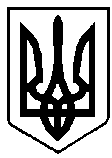 ВИКОНАВЧИЙ КОМІТЕТ вараської МІСЬКОЇ РАДИМайдан Незалежності .Вараш, Рівненська обл.,34403,  тел. /факс (03636) 2-45-19e-mail: rada@varash-rada.gov.ua  Код ЄДРПОУ 03315879П Р О Т О К О Л   №18-ПТВ-22засідання  виконавчого  комітету 							      Від  26 вересня 2022 року							Засідання розпочалося о 15.00 год.							Засідання закінчилося  о 15.20 год.	 					                Сесійна зала Присутні  на  засіданні члени виконкому:Мензул О.П. – міський голова, вів засіданняБойко С.В.Воскобойник І.С.Гаврилюк О.В.Денега С.В.Денисюк С.М.Онопрійчук О.В.Патейчук А.В.Руднік О.О.Стецюк Д.В.Федорук О.С.Хондока Р.В.Ярошик О.В.Відсутні: Бортнік А.А.Дерев’янчук Г.М. Ємельянов Я.В.Ординат О.Я.Павлишин П.Я.Позняковський В.В.Взяли участь у засіданні:Базелюк О.П.		- начальник управління документообігу та 	організаційної роботи виконавчого комітетуАнтоніч С.І.	- начальник відділу оборонно-мобілізаційної роботи виконавчого комітетуПрисутні на засіданні:Пампушик І.М.		- в.о. начальника відділу інформаційної політики та 	комунікацій виконавчого комітетуЯйченя В.А.		- начальник управління безпеки та внутрішнього 	контролю виконавчого комітетуПОРЯДОК ДЕННИЙ:1. Про утворення оперативного штабу з організації управління заходами з ліквідації надзвичайних ситуацій та підготовки і виконання завдань територіальної оборони (№327-ПРВ-22-1200 від 26.09.2022).2. Про безоплатну передачу майна з комунальної власності Вараської міської територіальної громади у державну власність (№330-ПРВ-22-1200 від 26.09.2022).3. Про внесення змін до рішення виконавчого комітету від 23.02.2021 №30 «Про створення при виконавчому комітеті Вараської міської ради адміністративної комісії, затвердження Положення про адміністративну комісію» (№324-ПРВ-22-3001 від 22.09.2022).Голосували за порядок денний в цілому: за–13; проти–0; утримались–0.СЛУХАЛИ: 1. Про утворення оперативного штабу з організації управління заходами з ліквідації надзвичайних ситуацій та підготовки і виконання завдань територіальної оборониДоповідав: С. Антоніч, начальник відділу оборонно-мобілізаційної роботи виконавчого комітетуГолосували за основу: за – 13; проти – 0; утримались – 0.ВИСТУПИЛИ: А.Патейчук, О.Мензул, С.Денисюк, який запропонував у складі оперативного штабу замінити «СИЛІН Василь Володимирович, начальник 6 ДПРЗ ГУ ДСНСУ у Рівненській області» на «ДУДІК Юрій Анатолійович, заступник начальника з оперативного реагування 6 ДПРЗ ГУ ДСНСУ у Рівненській області».Голосували за пропозицію: за – 13; проти – 0; утримались – 0.Голосували за рішення в цілому: за – 13; проти – 0; утримались – 0.ВИРІШИЛИ: рішення №322-РВ-22 додається.СЛУХАЛИ: 2. Про безоплатну передачу майна з комунальної власності Вараської міської територіальної громади у державну власністьДоповідав: С. Антоніч, начальник відділу оборонно-мобілізаційної роботи виконавчого комітетуГолосували: за – 13; проти – 0; утримались – 0.ВИРІШИЛИ: рішення №323-РВ-22 додається.СЛУХАЛИ: 3. Про внесення змін до рішення виконавчого комітету від 23.02.2021 №30 «Про створення при виконавчому комітеті Вараської міської ради адміністративної комісії, затвердження Положення про адміністративну комісію»Доповідав: С.Денега, керуючий справами виконавчого комітетуГолосували: за – 13; проти – 0; утримались – 0.ВИРІШИЛИ: рішення №324-РВ-22 додається.Міський голова						Олександр МЕНЗУЛ